Publicado en Madrid el 19/05/2020 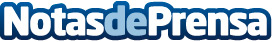 Salud y "new normal": más vitaminas y probióticos, y uso de guantes y mascarillasDesde el pasado 4 de mayo, la sociedad se encuentra en un proceso de desescalada que poco a poco acerca a esa nueva normalidad de la que tanto se habla. Una situación de la que carecemos de información acerca de cómo será, pero que ya refleja unas tendencias que dejan entrever cómo será el consumidor después del confinamiento. En este sentido, la multinacional farmacéutica suiza Pharmex, cuenta las previsiones en nuevos hábitos de consumo del individuo, en relación con la patologíaDatos de contacto:3AW PR675 11 94 54Nota de prensa publicada en: https://www.notasdeprensa.es/salud-y-new-normal-mas-vitaminas-y-probioticos_1 Categorias: Nacional Medicina Industria Farmacéutica Sociedad http://www.notasdeprensa.es